OPIS PRZEDMIOTU ZAMÓWIENIAPrzedmiotem zamówienia jest wymiana 5 sztuk drzwi zewnętrznych w budynku należącym do Zakładu Wodociągów i Kanalizacji Sp. z o.o. w Grodzisku Mazowieckim. Budynek znajduje się na terenie zakładu przy ul. Cegielnianej 4.Zakres robót-demontaż istniejących drzwi zewnętrznych – drzwi + framuga (zdjęcia drzwi oraz wymiary poniżej) -obsadzenie ościeżnicy wraz z uszczelnieniem- zawieszenie skrzydeł wraz z regulacją- wykonanie i uzupełnienie  tynku do lica ściany- oczyszczenie powierzchni po montażuCharakterystyka nowych drzwi- stalowe-drzwi pełne-kolor antracyt lub grafit-i otwierane na zewnątrz-drzwi powinny posiadać zamek na klucz oraz klamkę-Zaleca się aby oferent dokonał wizji lokalnej na obiekcie przed sporządzeniem wyceny i oferty w celu uniknięcia ewentualnych błędów w wycenie robót.-Rozliczenie przedmiotu zlecenia – jednorazowo po bezusterkowym odbiorze z 30 dniowym  terminem realizacji płatności faktury od daty wpływu do Zakładu Wodociągów i Kanalizacji Sp. z o.o.Warunki bezpieczeństwa pracy Podczas realizacji robót Wykonawca odpowiada za przestrzeganie przepisów dotyczących bezpieczeństwa i higieny pracy i ochrony przeciwpożarowej. Wykonawca jest zobowiązany do zapewnienia w trakcie wykonywania robót bezpieczeństwa osób postronnych Koszt zabezpieczenia robót nie podlega odrębnej zapłacie i przyjmuje się, że jest włączony cenę ofertowąZdemontowane drzwi i framugi należą do Zamawiającego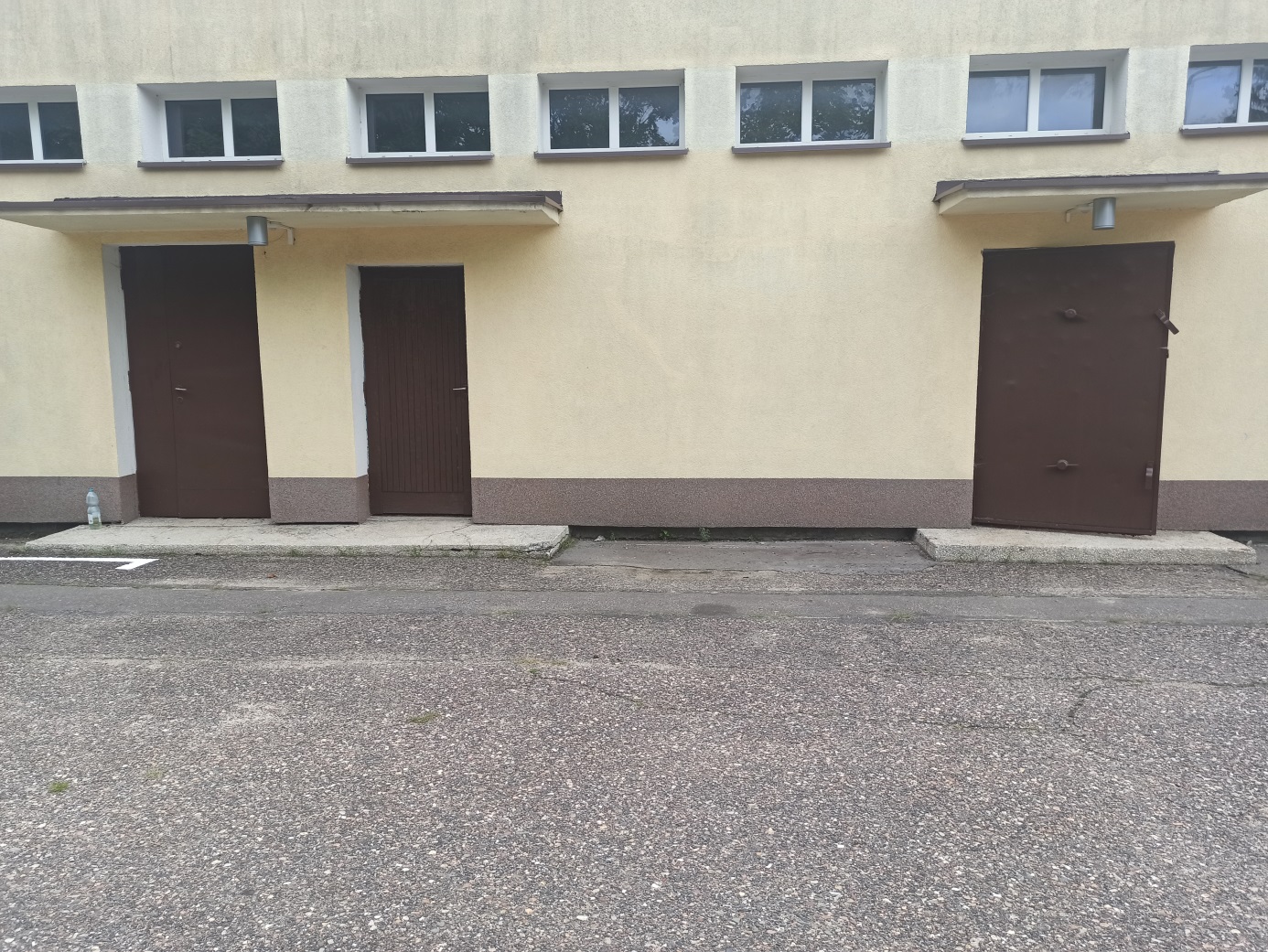 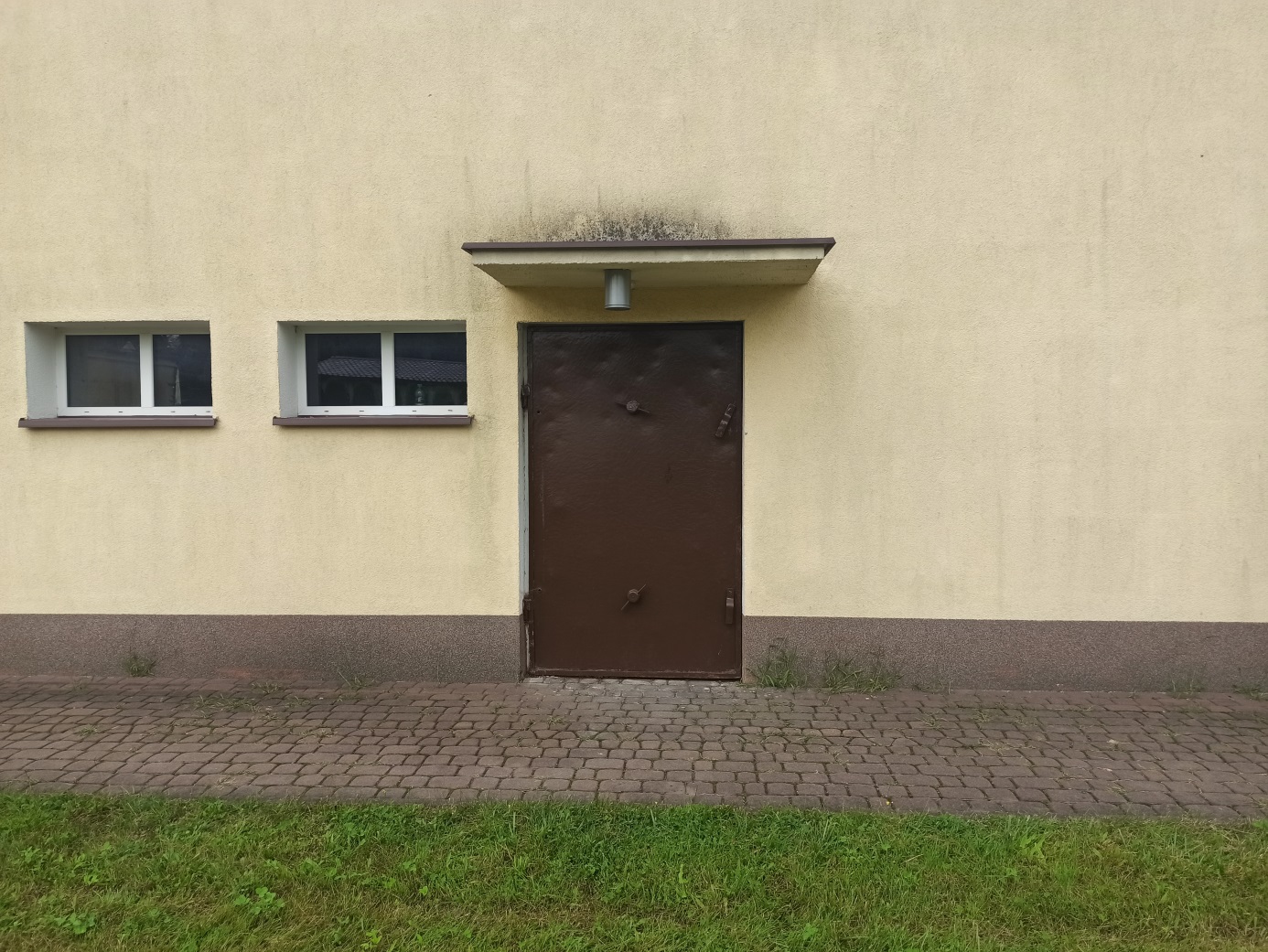 